Groupama Sigorta poliçe transferi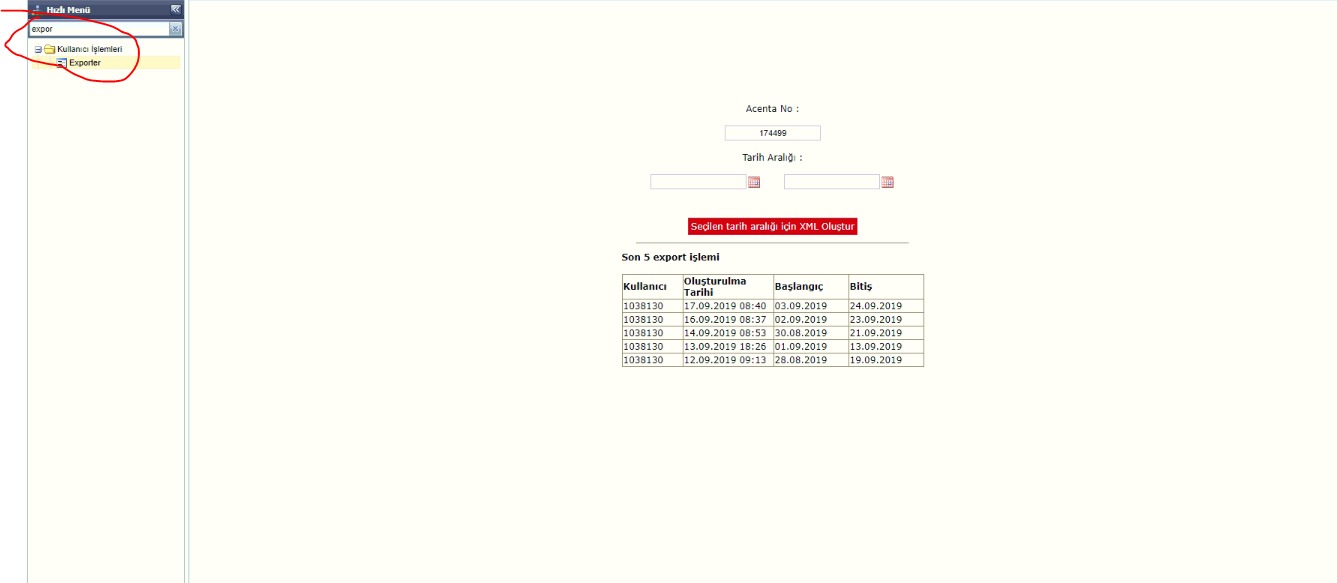 